Конспект открытого занятия в средней группе по развитию речи на тему:                                   «В гости на ферму»Составила воспитатель: Анаприенко Н.М.Цель:• учить детей вникать в содержание загадки, выделять из нее все указанные там свойства и признаки загаданного предмета;• учить употреблять в речи правильные формы названий детенышей домашних животных (ягнята, поросята, телята, жеребята);• развивать диалогическую речь, используя прилагательные и глаголы, участвовать в беседе, отвечать на вопросы,• прививать любовь, бережное отношение, желание заботится о домашних животных;• создавать эмоционально-положительный настрой между детьми.Материалы:Макет «Фермы», мелкие игрушки домашних животных, игрушка человечек -хозяин (фермер).Предварительная работа:1. Наблюдение за кошкой и собакой (кормление, передвижение и повадки, внешний вид).2. Рассматривание картинок с изображением домашних животных..3. Чтение русских народных сказок: "Зимовье зверей", "Как собака друга искала".4. Заучивание стихотворений о домашних животных; Дидактическая игра: " Кто что ест?", "Чья мама?", "Кто где живет?"Ход занятияПеред детьми выставляется макет фермы (дом, загоны, сарайчики и т. п.) Мелкие игрушки домашних животных, находятся на отдельном столе, как-бы спрятались от всех. Только она собачка находится в будке. Воспитатель: Ребята, посмотрите, к нам пришли гости, поздоровайтесь с гостями. Я вижу здесь находится ферма, давайте подойдём поближе и посмотрим, кто же здесь есть.(Все рассматривают ферму и находят собаку в будке, а возле будке стоит хозяин фермы. Воспитатель обращается к хозяину и спрашивает его почему он здесь один, а где все домашние животные? Хозяин  отвечает, как только животные узнали, что сюда придет столько много ребят - они спрятались, только один пёс Шарик остался с хозяином.Воспитатель: Ну что, ребята, поможем хозяину вернуть домашних животных на ферму?Дети: Да!Воспитатель: Просто так нам их не найти. Нужно отгадать загадки. Согласны?Дети: Согласны!Воспитатель: Тогда садитесь все на стульчики и слушайте внимательно первую загадку.(Показ иллюстрации)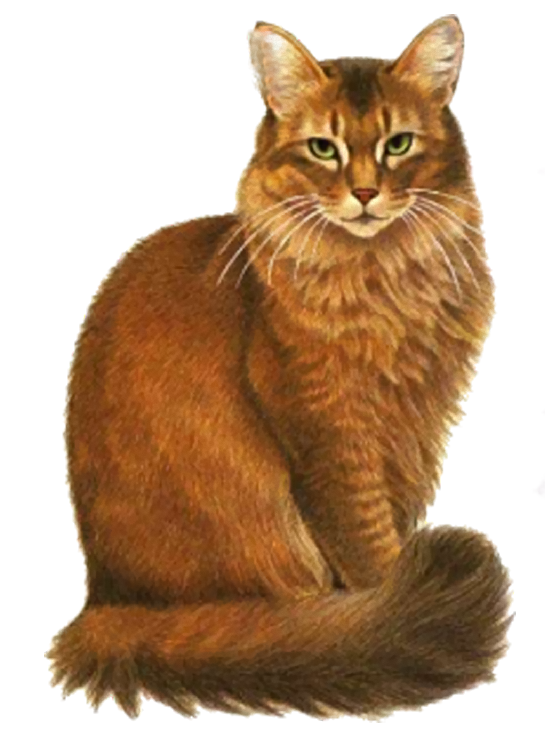 №1 "Ночью он совсем не спитдом от мышек сторожитМолоко из миски пьётну конечно это- (КОТ)"Воспитатель: Кот какой? Опишите его.Дети: Пушистый, маленький.Воспитатель: Если кота погладить, какая шерсть на ощупь? (мягкая, пушистая). Какой у кота хвост? (длинный).Воспитатель: Что умеет делать кот?Дети: Мяукать, мурлыкать, бегать, прыгать.Воспитатель: Где живёт кот? Дети: У людей.Воспитатель: Какую пользу он приносит человеку?Дети: Ловит мышей.Воспитатель: Слушайте внимательно вторую загадку. (Показ иллюстрации)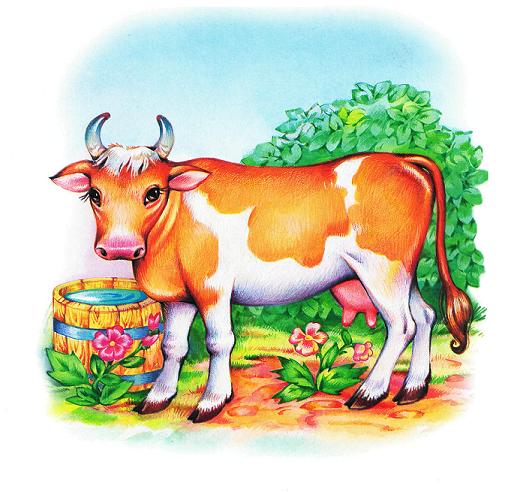 №2 "Каждый вечер, так легкоОна даёт нам молокоговорит она два словакак зовут её? (КОРОВА)"Воспитатель: Ребята, опишите это животное. Корова какая? Какой у коровы хвост? (длинный).Воспитатель: Какую пользу корова  приносит человеку?Ребята, какие продукты делают из молока?Воспитатель: Как называется дом, в котором живёт корова?Дети: В коровнике.Воспитатель: Слушайте внимательно следующую загадку. (Показ иллюстрации) 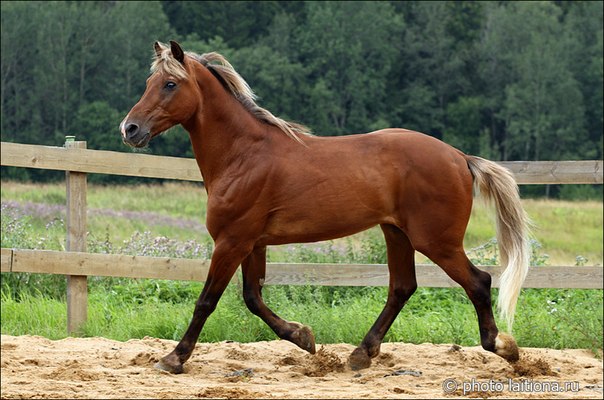 №3 "На ветру развивается гриваВезёт ношу свою терпеливоЦок-цок-цок" скачет ровно и гладкоВ серых яблоках наша - (ЛОШАДКА)"Воспитатель: Ребята, опишите это животное. Лошадь какая? (большая, у неё есть грива, длинные ноги).  Какой у лошади хвост? (длинный).Воспитатель: Что умеет делать лошадь? (скакать)Воспитатель: Какую пользу лошадь  приносит человеку? (перевозит грузы)Воспитатель: Как называется дом, в котором живёт лошадь?Дети: В конюшне.Воспитатель: Слушайте внимательно следующую загадку. (Показ иллюстрации)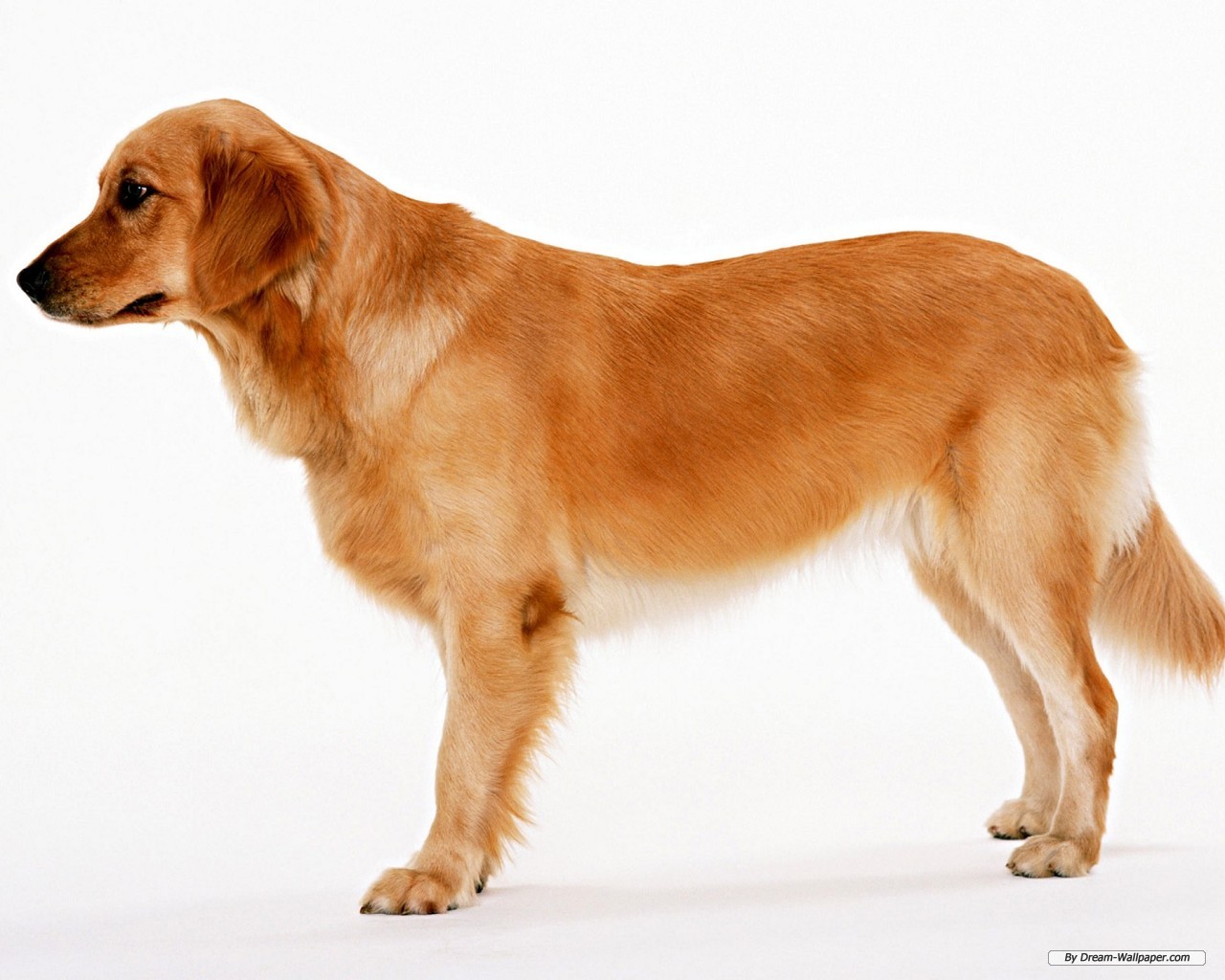 №4 "Он сидит послушный оченьлаять он совсем не хочетШерстью он большой обросну конечно это- (ПЁС)"Воспитатель: Пёс какой? Опишите его.Дети: Большой.Воспитатель: Какой у собаки хвост? (длинный).Воспитатель: Что умеет делать собака?Дети: Лает, кусает, бегает, ходит, грызёт кость.Воспитатель: Где живёт собака? Дети: В будке.Воспитатель: А сейчас поиграем в игру "Чьи детки"   Надо назвать животное, его одного детёныша и назвать когда много детёнышей.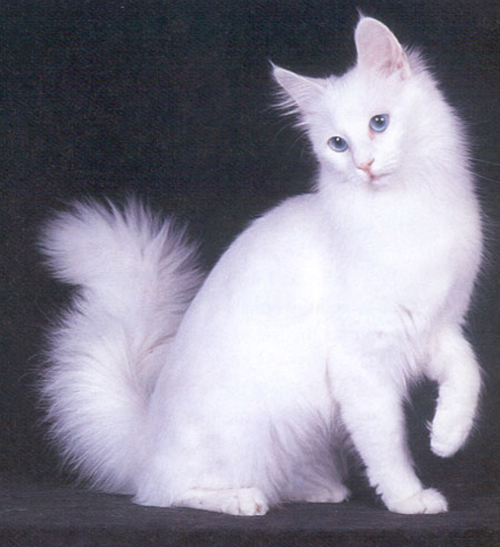 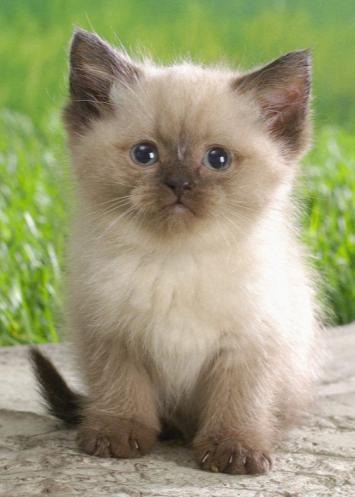 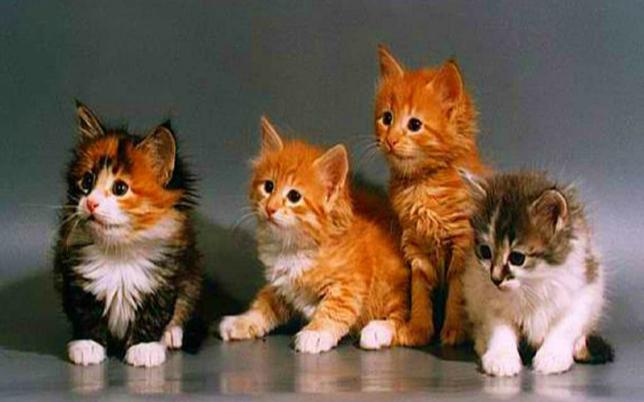 1 У кошки - котёнок - котята     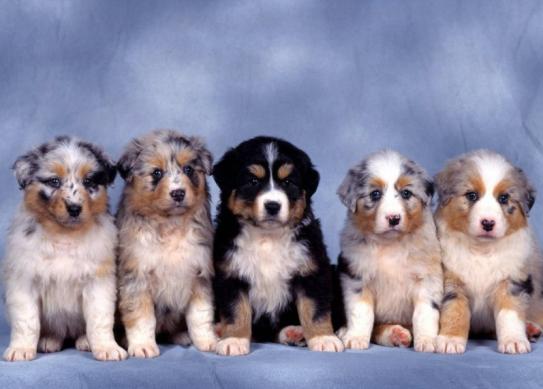 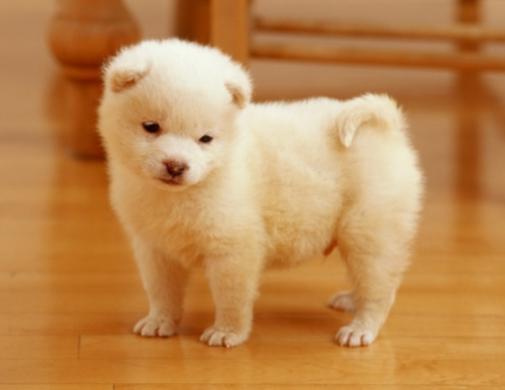 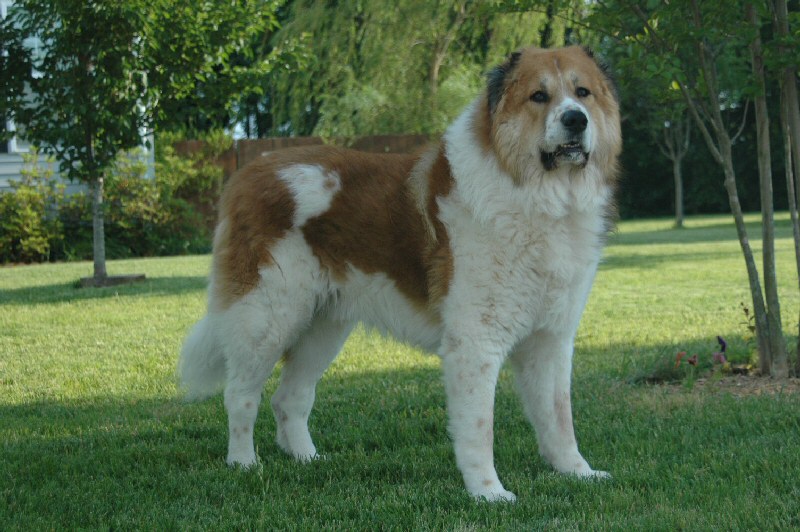 2 У собаки - щенок - щенята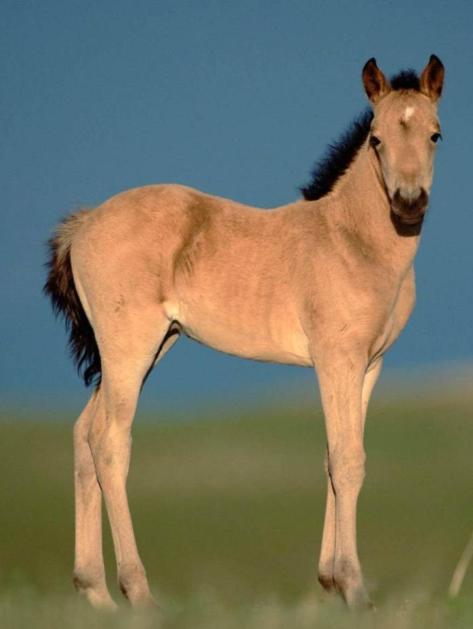 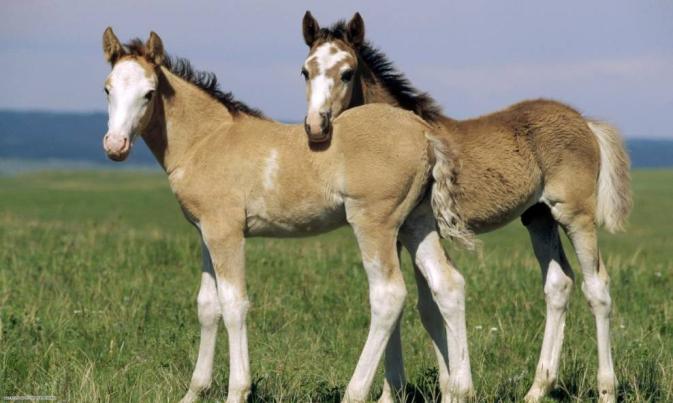 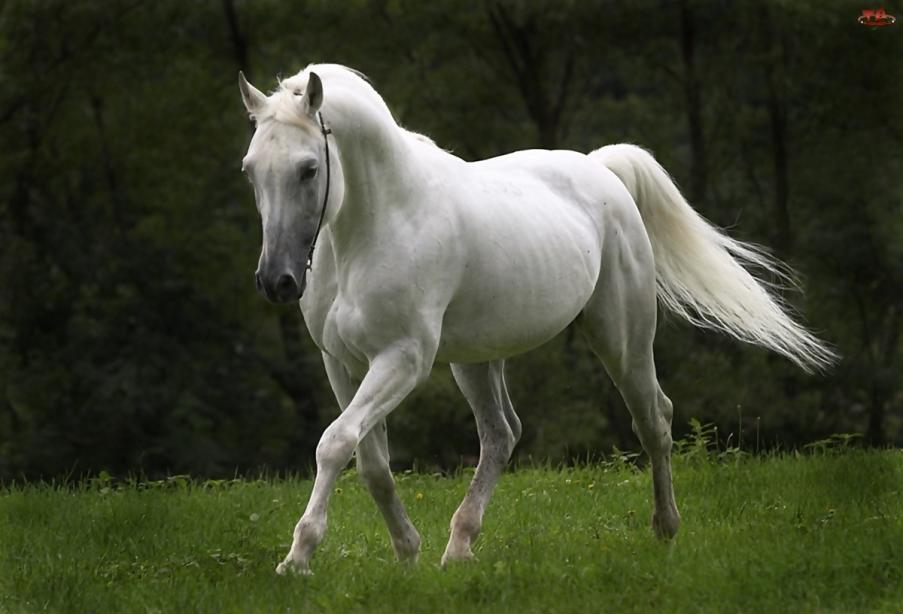 3 У лошади - жеребёнок - жеребята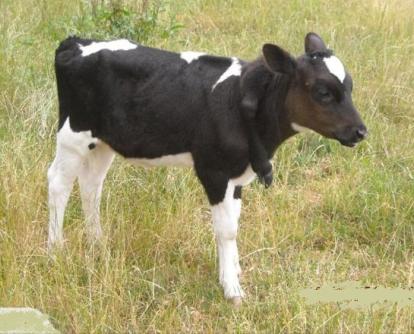 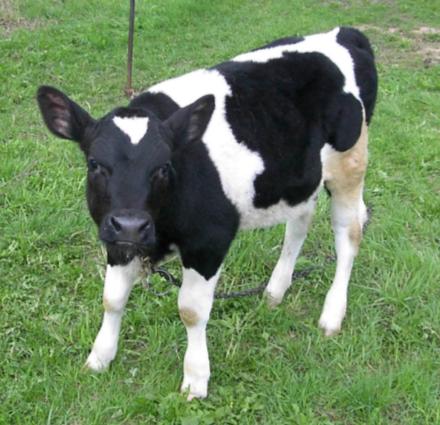 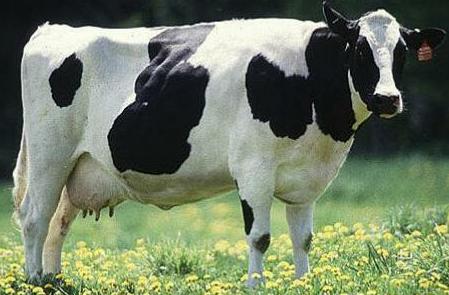 4 У коровы - телёнок - телята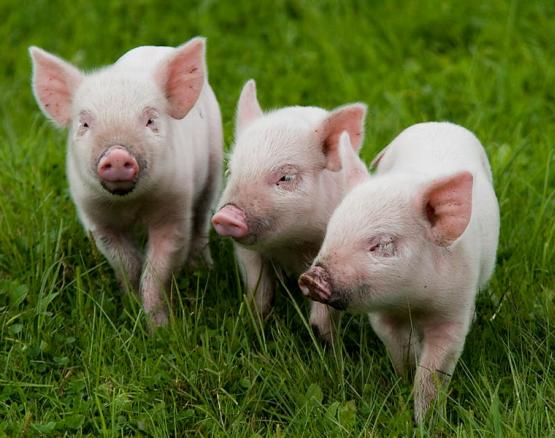 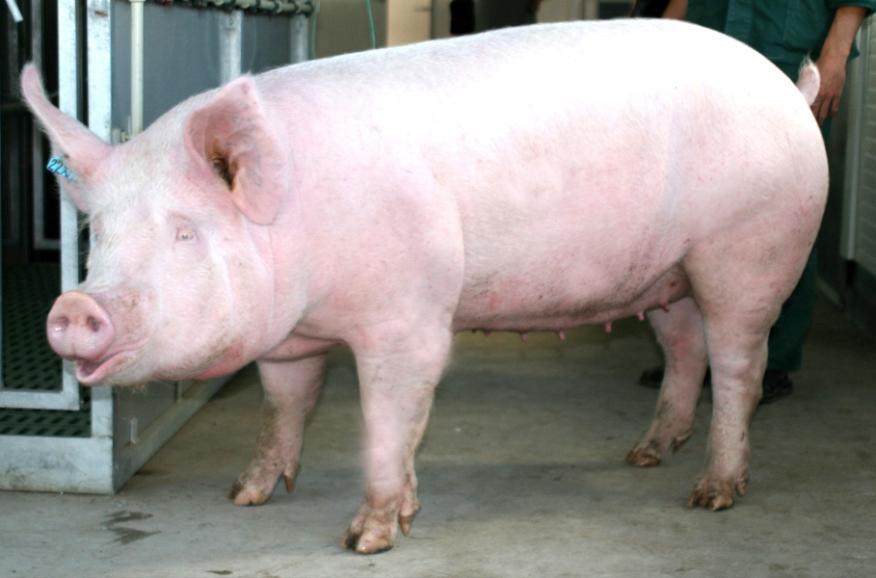 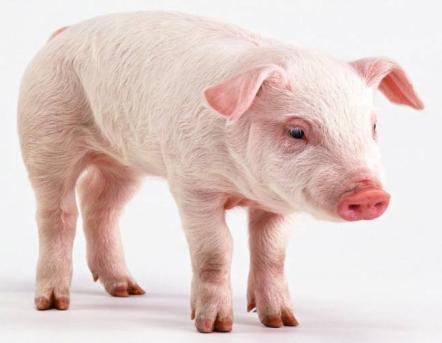 5 У свиньи - поросёнок - поросята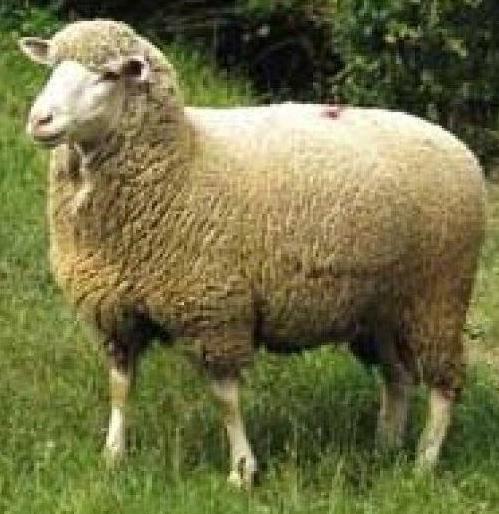 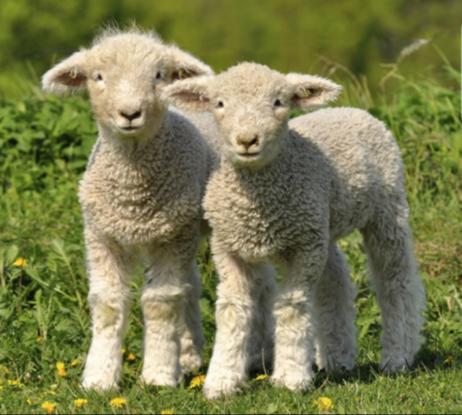 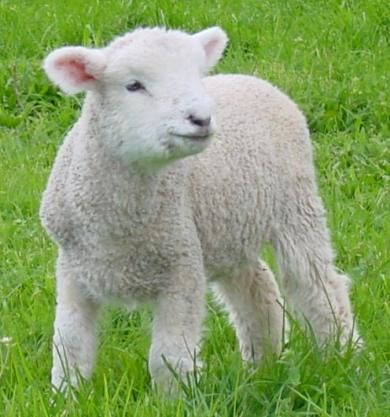 6 У овцы - ягнёнок - ягнята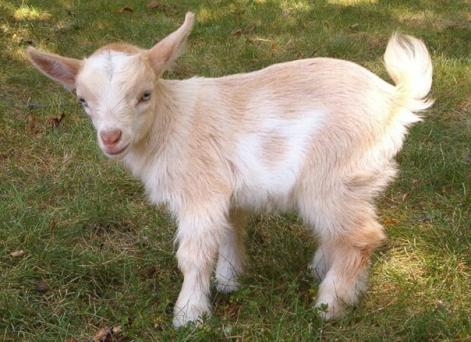 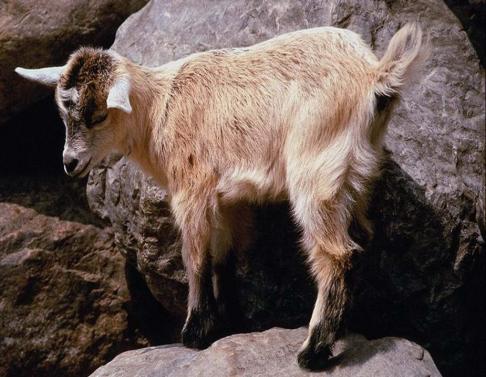 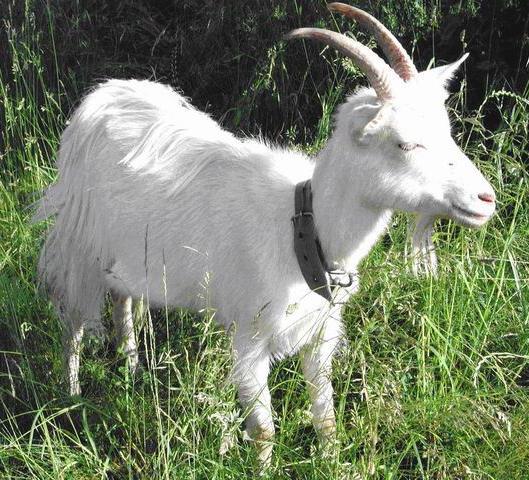 7 У козы - козлёнок - козлятаВоспитатель: А сейчас поиграем в игру  "Угости животное"  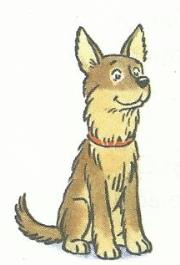 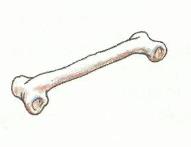 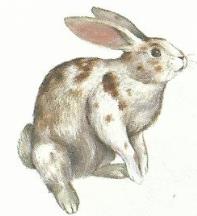 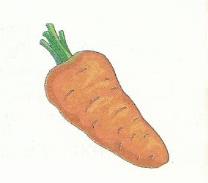 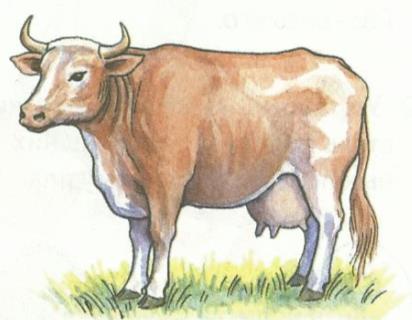 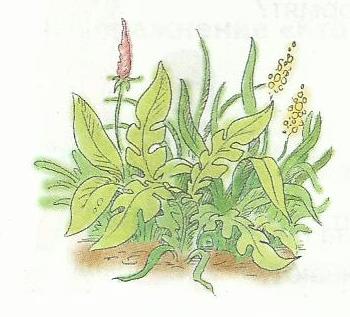 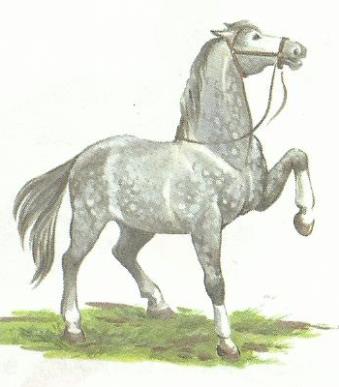 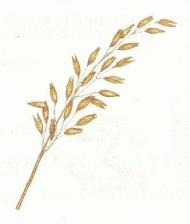 Воспитатель: А сейчас поиграем в игру   "Чей домик"   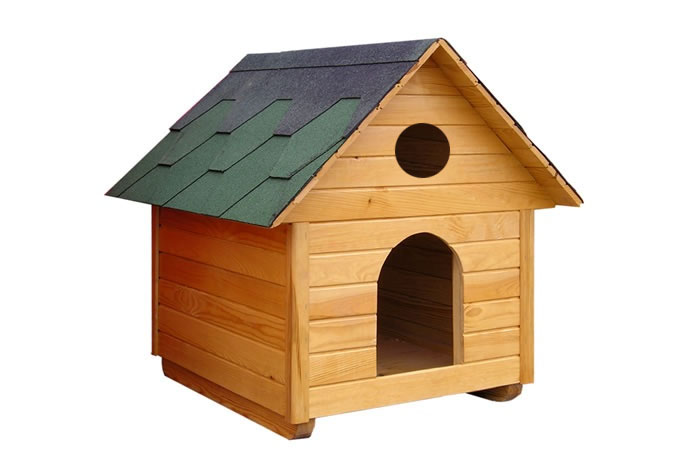 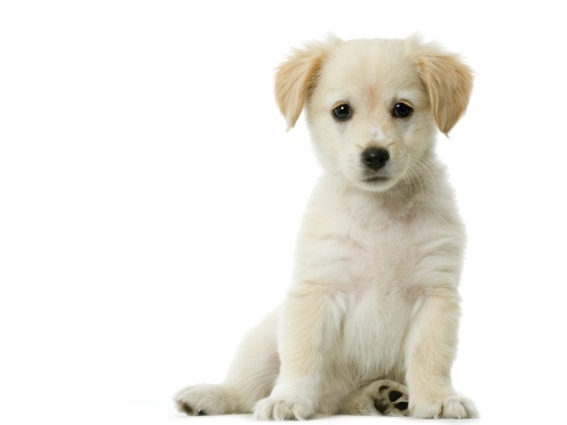 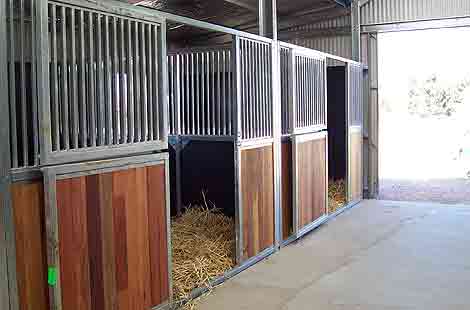 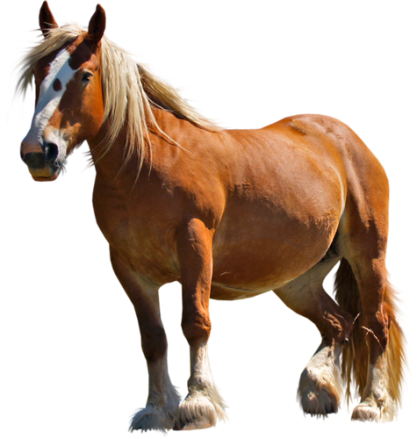 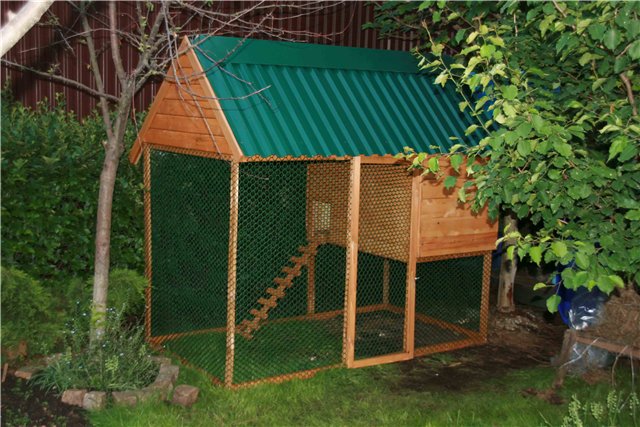 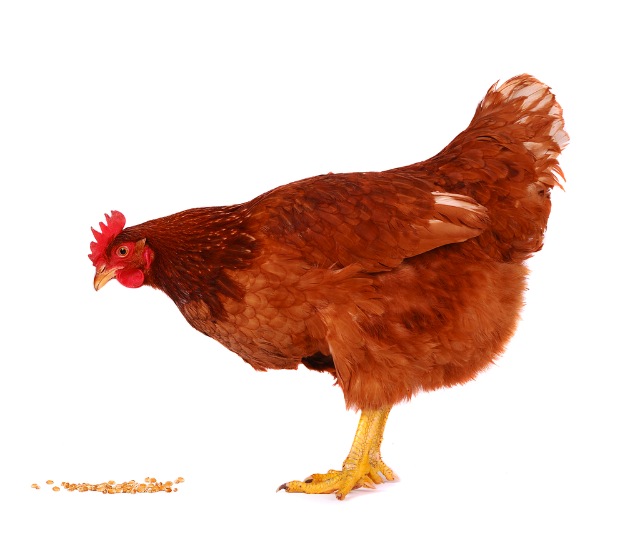 Воспитатель: А сейчас физкультминутка:  "Лошадки""Эй, лошадки все за мной! Поспешим на водопой. (руки вперед, пружинистые движения ног)Вот широкая река, в ней холодная вода, пейте! (плавное разведение рук в стороны, наклоны вперед)Хороша здесь водица, постучим- ка мы копытцем! (поочередное притопывание то левой, то правой ногой)Эй, лошадки все за мной, поскакали - ка домой! (руки вперед, пружинистые движения ног ,цоканье кончиком языка)Воспитатель: Ребята, а чистоговорки о домашних животных вы знаете?За-за-за – на лугу стоит коза.Зу-зу-зу- мы увидели козу.Зе-зе-зе- траву дали мы козе.Зой-зой-зой- бежит козленок за козой.Ца -ца-ца - вот идет овца.Цу-цу-цу- не боюсь овцу.Воспитатель: Ребята, сейчас мы поиграем в игру «Доскажи слово». Воспитатель: Ребята, а сейчас я хочу проверить вашу внимательность, поиграем в игру "Доскажи слово"       Готовы? Слушайте!1 Промычали утром раноНа дворе у нас… бараны?  (коровы)2 «И-го-го» кричать привыкИ стучать копытом… бык?  (конь)3 Громко лает у воротНа людей лохматый… пёс?  (кот)4 Мышь домой вчера принёс,Наш пушистый рыжий… кот? (пёс)5 Роет землю у крыльцаПятачком своим…свинья? (овца)Воспитатель: Молодцы ребята, были внимательными. Воспитатель: А сейчас поиграем в игру "Домашние животные и дикие звери"   Когда я буду называть домашних животных -хлопаем в ладоши, а когда буду называть диких зверей - топаем ногами.Воспитатель: Молодцы ребята. Много знаете о домашних животных. Вот и подошло время нам возвращаться в детский сад. Но мы ещё не увидели ни каких животных на ферме. Где они? Ой ребята я слышу  наш пёс Шарик стал лаять и побежал куда-то? (Воспитатель берёт собаку и идёт к другому столу, где спрятаны все домашние животные. )Воспитатель: Давайте ребята возьмём всех животных и отнесём их в свои домики. (Дети берут всех животных и размещают их в своих  домиках, когда все животные находятся на ферме, звучит музыка "Голоса всех домашних животных ").Подведение итогов:Воспитатель: Ребята, где мы сегодня побывали?Дети: На ферме.Воспитатель: Как называются  животные которые живут на ферме?Дети: Домашние.Воспитатель:  Почему мы называем их домашними? (потому что они живут рядом с человеком и он заботится о них)Воспитатель: Ребята, давайте попрощаемся с гостями и пойдём обратно в свою группу, в свой детский сад. 